Тема «Весна»Соедините стрелками цифру и картинку, указав последовательность весенних месяцев.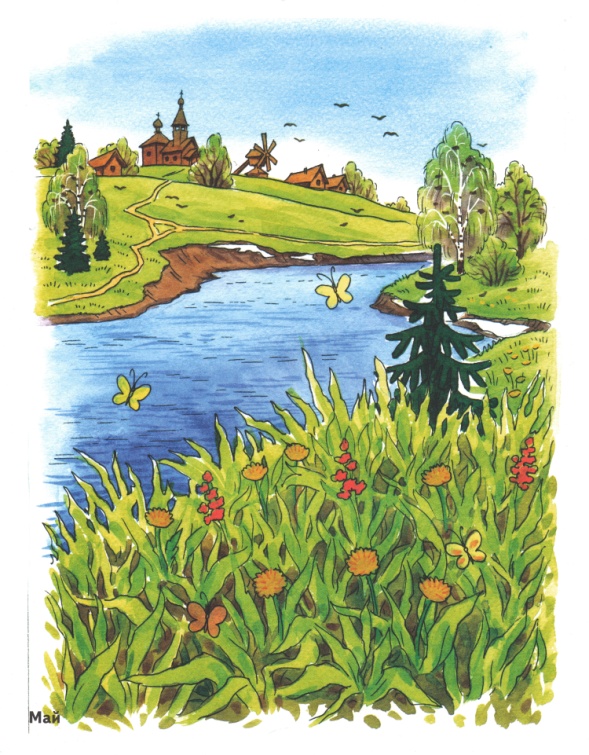 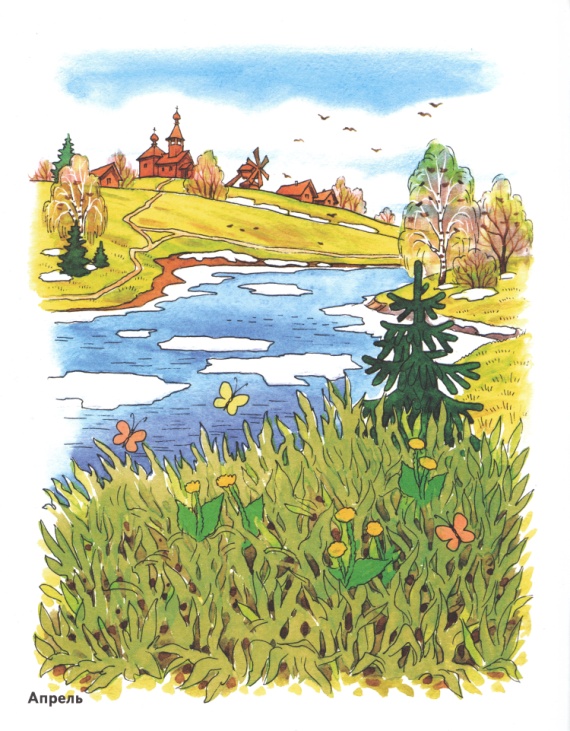 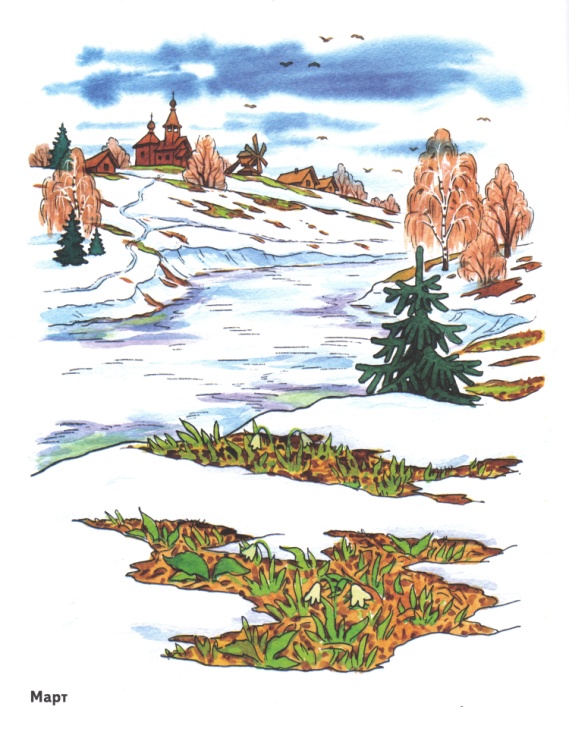 Рассмотрите картинки. Разделите их на две группы: объекты неживой природы обведите синим карандашом, объекты живой природы – зеленым карандашом.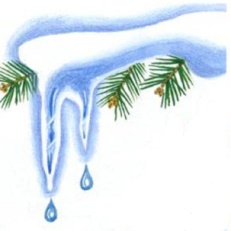 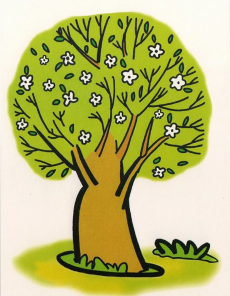 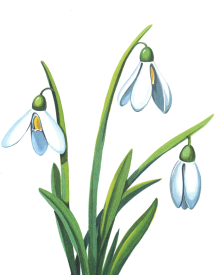 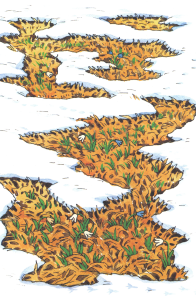 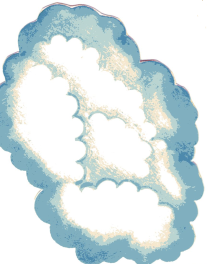 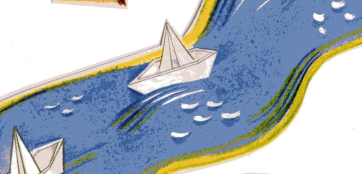 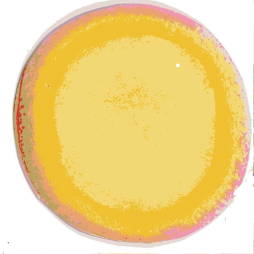 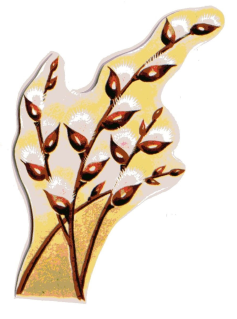 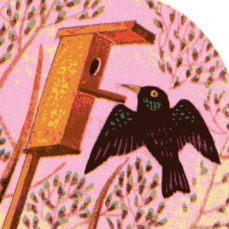 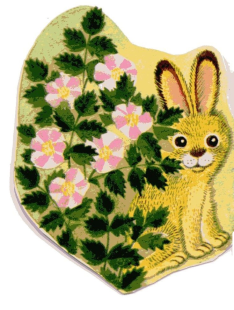 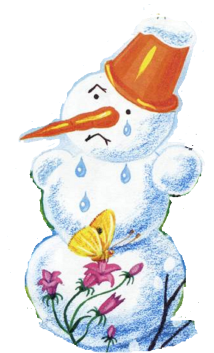 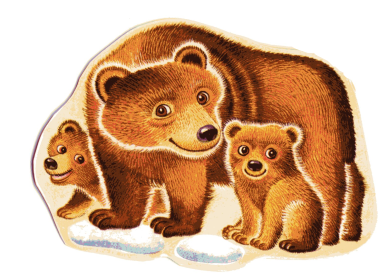 Игра «Чей дом?». Укажите стрелками кто где живет. 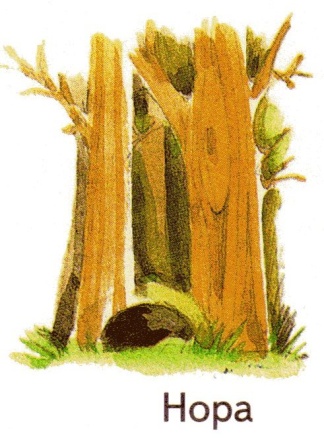 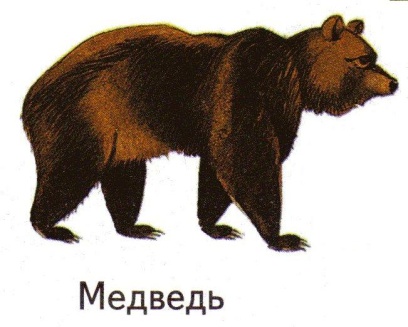 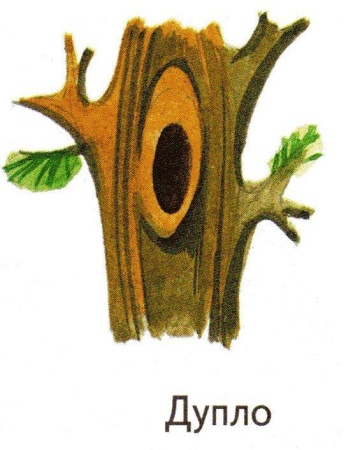 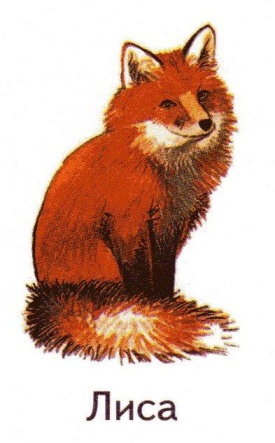 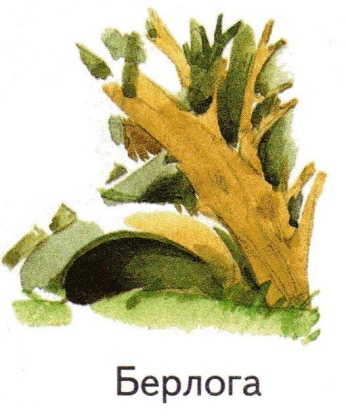 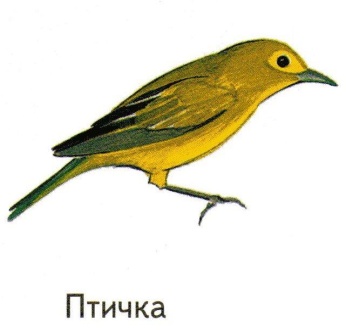 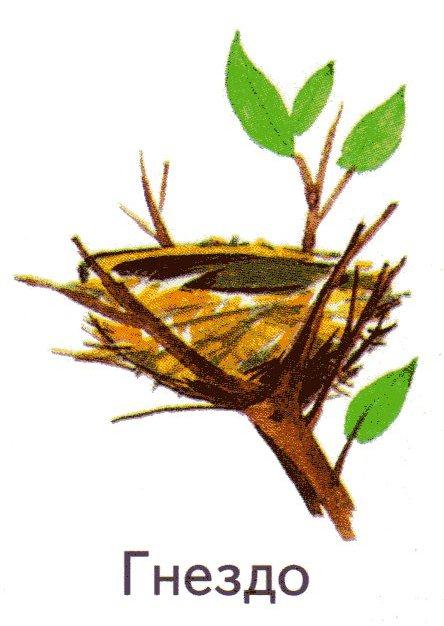 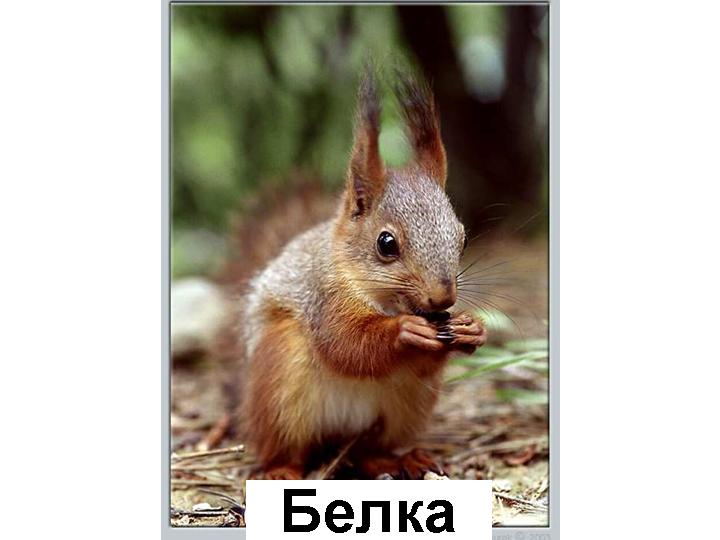 